				Allegato 2SELEZIONE INTERNI PONDomanda di partecipazione alla selezione per l’incarico relativo all’AVVISO INTERNO DI SELEZIONE DEGLI ESPERTI: PROGETTISTA e COLLAUDATOREper l’attuazione del piano presentato all’interno del Progetto PON 10.8.6A-FESRPON-EM-2020-32 “PC per continuare ad imparare” - CUP H32G20001260007Al Dirigente ScolasticoI.C. AlbineaVisto l’Avviso del Dirigente Scolastico prot. n. _____ del __________Il/La sottoscritto/a ______________________________________________________, nato/a a ____________________________________________ (____) il ______________________CF ____________________________ residente a ___________________________________(____) cap. _____________  in via _______________________________________________tel ___________________________ e-mail ________________________________________in servizio presso questo istituto nella sede di _______________________________________in qualità di __________________________________	a  □ T.I.  □ T.D. DICHIARAai fini dell’assegnazione dell’incarico interno in qualità di ESPERTO PROGETTISTAESPERTO COLLAUDATOREdi possedere i sotto indicati titoli valutabili:Ai sensi degli artt. 46 e 47 del DPR n. 445/2000, consapevole che le dichiarazioni mendaci sono punite secondo il codice penale e le leggi vigenti in materia, secondo le disposizioni richiamate all’art. 76 del citato DPR, il/la sottoscritto/a dichiara che quanto sopra riportato corrisponde a verità.Luogo e data								Firma	_____________________________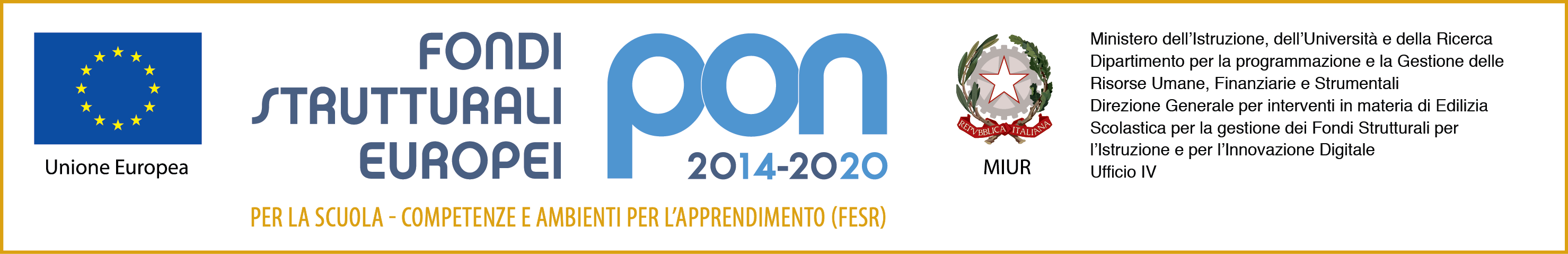 Indicatore TitoloVotoPunteggiRiservato all’ufficio Laurea (vecchio ordinamento o magistrale) coerente con l'incarico richiesto____________________________________________________________________________________________________fino a 105: punti 5da 106 a 110: punti 10 110 con Lode: punti 11Diploma di specializzazione coerente con l’incarico richiesto (dottorato, master, corso di specializzazione biennale)(indicare quali)________________________________________________________________________________________________________________________________________________________________________________________________________________________________________________________________________fino a 2 titoli: punti 3(max punti 6)Competenze informatiche certificate (ove funzionali) (indicare quali)____________________________________________________________________________________________________________________________________fino a 2 titoli: punti 2(max punti 4)Esperienze di collaborazione documentata con Enti, Università, associazioni professionali o altro se inerenti alla tipologia dell’incarico e coerenti con la figura richiesta(indicare quali)____________________________________________________________________________________________________________________________________________________________________________________________________________________________________________________________________________________________________________________________________________________________________________________________________________fino a 3 esperienze: punti 3 ogni esperienza(max punti 9)Esperienze di collaborazione nei progetti finanziati dal Fondo Sociale Europeo (PON - POR – FESR - FSE) se inerenti alla tipologia di incarico e coerenti con la figura richiesta(indicare quali)____________________________________________________________________________________________________________________________________________________________________________________________________________________________________________________________________________________________________________________________________________________________________________________________________________fino a 3 esperienze: punti 3 ogni esperienza(max punti 9)TOTALETOTALETOTALE